10 ЗНАМЕНАТЕЛЬНЫХ ДАТ ОКТЯБРЯ3 октября родился поэт Сергей Александрович ЕСЕНИН (1895-1925)5 октября - Всемирный день учителя8 октября родилась поэтесса Марина Ивановна ЦВЕТАЕВА (1892-1941)14 октября родился писатель Владислав Петрович КРАПИВИН (р. 1938)15 октября родился поэт, прозаик, драматург Михаил Юрьевич ЛЕРМОНТОВ (1814-1841)18 октября родился учёный и писатель Кир БУЛЫЧЁВ (наст. имя и фамилия — Игорь Всеволодович Можейко; 1934-2003)13 октября родился писатель и переводчик Саша ЧЁРНЫЙ (наст. имя и фамилия — Александр Михайлович Гликберг; 1880-1932)21 октября родился писатель, драматург, киносценарист Евгений Львович ШВАРЦ (1896-1958)22 октября родился писатель, лауреат Нобелевской премии по литературе Иван Алексеевич БУНИН (1870-1953)25 октября — Международный день школьных библиотек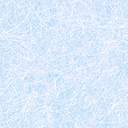 